КОНТРОЛЬНО ИЗМЕРИТЕЛЬНЫЕ МАТЕРИАЛЫ ПО КУРСУ ОРКСЭ«ОСНОВЫ МИРОВЫХ РЕЛИГИОЗНЫХ КУЛЬТУР»4 – 5 классыМагнитогорск – 2013 годТест № 1 (от 1урока до 8)1 вариантЧасть 11. Слово «религия» произошло от латинского слова:А) соединять           Б) Бог            В) вера            Г) все правильно2. Как называется священное сооружение мусульман?А) мечеть           Б) церковь           В) храм             Г) все верно3. Религия, в которой почитается много богов, называется:А) пантеоном      Б) монорелигией     В) многобожием  4. Слово «Евангелие» переводится как:А)  Благая весть               Б) Три корзины мудрости       В) Тора        Часть 25.  Буддисты верят, что душа рождается – однажды? (Да или нет, обоснуй ответ)       6.  Главным условием спасения в христианстве стала вера в Иисуса Христа? (Да или нет) Часть 37. Религия - это связь человека и Бога. Что должен делать человек, чтобы восстановить разорванную связь с Богом? Как это действие называется в разных религиях и какого его значение?____________________________________________________________________________________________________________________________________________________________________________________________________________________________________________________________________________________________________________________2 вариантЧасть 11. Назовите традиционные религии России:А) буддизм         Б) ислам          В) христианство     2. Первым народом, который поверил в Единого Бога, был народ:А) иудейский       Б) индийский       В) греческий          Г) римский3. Основателем буддизма является: А) Иисус Христос                Б) Моисей Б)  Мухаммад                       Г) Сиддхартха Гаутама4. Коран разделен на 114 частей, которые называются:А) сурами          Б) ведами          В) писаниями    Часть 25. Священные действия в христианстве, через которые верующие могут духовно прикоснуться к Христу, называются – общение?   (Да или нет, обоснуй ответ) 6. Какое искусство сложных орнаментов развилось в исламе арабески  или   каллиграфия?          ____________________________________________________________________________Часть 37.  Как вы думаете, можно ли прожить жизнь без испытаний и трудностей? За чем они посылаются людям?________________________________________________________________________________________________________________________________________________________________________________________________________________________________________________________________________________________________________________________________________________________________________________________________________Тест № 2 (от 9 урока до 16)1 вариантЧасть 11. Действия, связывающие людей с миром богов или духов.А)  ритуалы    Б)  молитвы     В)  жертвоприношения   Г) все верно2. Человек, предположительно контактирующий с Богом, и служащий посредником между Ним и человечеством.А)  пророк      Б)  апостол    В)  священнослужитель.3. Определите соответствия:1. Яхве	                      А. Ислам       	                       а. Библия2. Аллах	                      Б. Буддизм	                       б. Тора3. Иисус	                     В. Христианство	           в. Коран4. Будда	                     Г.Иудаизм	                       г.Типитака4.  Буддийское Священное писание получило названиеА) Библия         Б) Танах          В) Типитака          Г) Веды Часть 25.Заполните  схему.МИРОВЫЕ РЕЛИГИИ.6. Заполните пропуски в  таблице.Часть 37. Вставь пропущенное слово: «Синагогу украшает _______________________». Вставь пропущенное слово: «Символический вид буддийской Вселенной _________________».2 вариантЧасть 11. Главным условием спасения в христианстве стала вера в:А)  Иисуса Христа        Б) Будду          В) Мухаммада            Г) Моисея2. Коран предписывает совершать следующее количество молитв в день:А) две          Б) три           В) четыре           Г) пять3. Назовите авторов Евангелия:А) Матфей        Б) Лука        В) Марк и Иоанн         Г) все верно4. Книга, в которой записано все, во что верят иудеи, стала их: А) Библией         Б) Священным писанием        В) Веды           Г) ТанахЧасть 25.На скрижалях были записаны заповеди Бога еврейскому народу. (Да или нет ) 6. Мировая религия буддизм возникла в Аравии.  (Да или нет)________________________________________________________________________________Часть 3Почему царевич Сидхартха Гаутама покинул свой дворец и,  что открылось ему?____________________________________________________________________________________________________________________________________________________________________________________________________________________________________________________________________________________________________________________Тест № 3 (от 17 урока до 25)1 вариантЧасть 11. Самое священное место в православном храме:А)  амвон        Б)   алтарь       В)   кафедра2. Определи соответствия:1.Сооружение, в которых помещен прах Будды.                А) Пагода.2.Многоярусный буддийский храм                                       Б) Мандала.3. Обтянутый материей стол с различными                         В) Ступаритуальными предметами.4.Круг из окрашенного песка- символический                    Г) Алтарь.вид  буддийской Вселенной.3. Какая религия сменила язычество в X веке?А)  христианство             В)  буддизмБ)   иудаизм                      Г)  ислам4. Садовое искусство, получившее развитие под воздействием буддизма: А)  флористика                          Б) живописные аллеи В)  парковый дизайн                 Г) сад камнейЧасть 25.Вставьте пропущенные слова:А. Кровлю христианского храма в большинстве случаев венчает … .Б .Внутри синагоги часто располагается светильник - … .В.  Доски с изображением Христа и святых называются … .Г. Роспись по сырой штукатурке называется - … .Д. В исламе развивалось искусство … - сложных орнаментов состоящих из геометрических фигур, узоров, напоминающих животных, растения.Е.  Искусство красивого и чёткого письма в исламе называется - … .6. Храму, какой религиозной конфессии соответствует данная схема?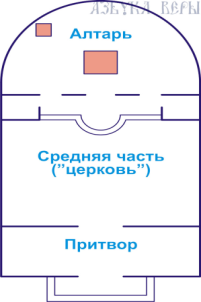 Часть 37.Исправьте ошибки:1.Большинство мечетей имеют специальную башню,- михраб, с которой верующих призывают к намазу.2. В каждой мечети есть ниша ,обращенная в сторону Мекки – минарет. 3.Молитвой в мечети руководит раввин.1;_________________;2 ______________________.;3. ________________________ .2 вариантЧасть 11. Укажите еженедельные дни праздничной молитвы в следующих религиях:А)  ислам - ___________________Б)  иудаизм - _________________В)  христианство ___________________ 2. Определите соответствия: А)  христианство	                           1. мантра Б)  иудаизм.	                                       2. евхаристия В)  буддизм	                                       3. шаббат Г)  ислам	                                       4. намаз	                                                   5. хадж3. Укажите имя князя(гини), крестившего(шей) Русь.А)   Иван Калита                           В)   ОльгаБ)    Олег                                        Г)    Владимир4. Какой праздник празднуется в память чуда, произошедшего после победы евреев в восстании против иноземного царя Антиоха?А) Рождество          Б) Пасха           В) Ханука         Г) СуккотЧасть 25. Мусульмане считают, что добро и зло существуют в мире не в силу чьих-то ошибок, а по воле Бога   (Да или нет)6. Заполните таблицуЧасть 37. Заполни таблицу названиями религиозных праздниковТест № 4 (от 26 урока, итоговый)1 вариантЧасть 11. Как называют семью в православии?А)  маленькой церковью    Б)  храмом     В)  Ячейкой общества  Г)  Школой любви.2. Какая религия считает главной заповедью рождения детей?А)  христианство    Б)  иудаизм    В)  буддизм        Г)  Ислам3. Какая религия рассматривает брак как обязанность?А)  христианство     Б)  иудаизм       В)   буддизм         Г)  Ислам4. Какая религия рассматривает семью как идеал человеческих взаимоотношений.А)   христианство   Б)   иудаизм    В)   буддизм          Г)   ИсламЧасть 25. Найдите соответствия:А)  христианство               1. Труд – основной долг каждого человекаБ)   иудаизм                        2. Жизнь угодная богу – завести семью, родить детей, трудиться В)  Буддизм                        3. Порицание праздности и надежду на помощь других.Г)   Ислам.                          4. Запрещает монахам трудиться.6. Вставьте пропущенное слово: «_______________– самый важный буддийский праздник».Часть 37.Объясните понятия:1.Курбан-байрам -_______________________________________________________________2. ханука -______________________________________________________________________ 3. пасха -_______________________________________________________________________ 4. мавлит -______________________________________________________________________ 5. дончод -______________________________________________________________________ 6.крещение -____________________________________________________________________7. шавот-________________________________________________________________________2 вариантЧасть 11. Кому принадлежит краткая характеристика  Десяти заповедей христианства?А)   Мухаммаду         Б) Будде          В) Иисусу Христу  2. Как называются божества, почитаемые наравне с Буддой?А) бодхисатвы     Б) святые	           В) апостолы           Г) все правильно3.Какая религиозная культура не рекомендует изображать людей и животных?А) ислам         Б) язычество           В) иудаизм           Г) буддизм4. Как называется центр иудейской религиозной жизни?А) храм               Б) кирха          В) мечеть             Г) синагогаЧасть 2 Вставь пропущенные слова:5. Первая главная заповедь христиан - «возлюби ___________________ твоего  всем сердцем твоим»6. Буддисты считают совершенно недопустимым __________________ как источник всякого насилия.  Часть 37.   Заполни таблицу «Основные нравственные нормы»Ответы:1.А2.А3.В4.А5.Нет6.Да7. Для восстановления связи с Богом человек должен молиться. В христианстве молитва - это естественный путь для общения с Богом, разговор с ним. В иудаизме через молитву иудеи сохраняют Завет с Богом. В Коране предписано, что мусульманин должен совершать пять молитв в день (намаз). В буддизме молитва (мантра) служит для правильной настройки сознания человека, чтобы вывести его из зависимости от всего суетного.Ответы:1.В2.А3.Г4.А5.Нет, не общение. а таинство6.Арабески7. Нельзя прожить без испытаний и трудностей. Они приближают нас к Богу. Ставят нас в ситуации выбора; когда не совпадает правильное и легкое, доброе и выгодное, честное и удобное. В молитве мы просим Бога, чтобы таких случаев, когда мы можем ошибиться и выбрать зло, было поменьше в нашей жизни.РелигияХрамысвященнослужителиХристианствоПагода, ступаимамиудаизмраввинОтветы: 1 вариант1.Г2.В3. 1 – Г-б,2 – А –в, 3 – В –а, 4 – Б –г4.В5. –  буддизм, ислам, христианство6.7. Семисвечник, Мандала (круг)Ответы: 2вариант1.А2.Г3.Г4.Б, Г5.Да6.Нет7. Он покинул дворец и начал скитаться в поисках истины. Эти истины состояли в том, что 1) в мире существует страдание; 2) причина страданий - желания; 3) нирвана - освобождение от страданий; 4) есть путь освобождения от страданий.религияПутешествие по святым местамСвятой городСвятынябуддизмБудхгаяИерусалимСтена ПлачапаломничествоГроб ГосподеньисламхаджПравославная культураИсламская культураБуддийская культураИудейская культураОтветы-1 вариант:    1.Б                               2.-1-В,2-А.3-Г,4-Б     3.А4.Г5.крест, семисвечник. икона, фреска, арабеск, каллиграфия            6.православному        7.минарет, михраб, намазОтветы-2 вариант:                           4.В   5.Да1.пятница, суббота, воскресенье    2.А-2,Б-3,В-1,Г-4,53.Г6.ИсламИудаизмОтветы-1 вариант:1.А2.Б3.Г4.А5.А-1, Б-3,В-4,Г-26.ВесакОтветы-2 вариант:1.Б2.А3.А4.Г5.ближнего6.гнев7.